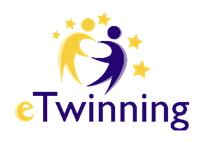 Türkiye-Bulgaristan Ortaklı E-Twenning Projemiz Project Based LearningOkulumuz felsefe öğretmeni danışmanlığında 6 öğrencimizle birlikte yürütülmekte olan "Project Based Learning"(Proje Tabanlı Öğrenme) projemizde öğrencilerimizin 21.yy becerilerine yönelik farkındalık kazanması, üst düzey bilişsel becerilerinin desteklenmesi, Bilişim teknolojilerini etkin kullanarak eleştirel ve yaratıcı düşünme yetisinin geliştirilmesi hedeflenmektedir.Türkiye-Bulgaristan Ortaklı gerçekleşen Projemizin temel amacı, genç beyinleri düşünmeye, gözlem yapmaya, merak etmeye, merak ettiklerini araştırmaya teşvik ederek etik ilkeleri gözeterek gelecekte karşılaşacakları problemlere çözümler üretebilen 21. Yüzyıl becerilerine sahip bireylerin yetişmesini sağlamaktır.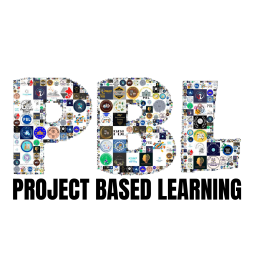 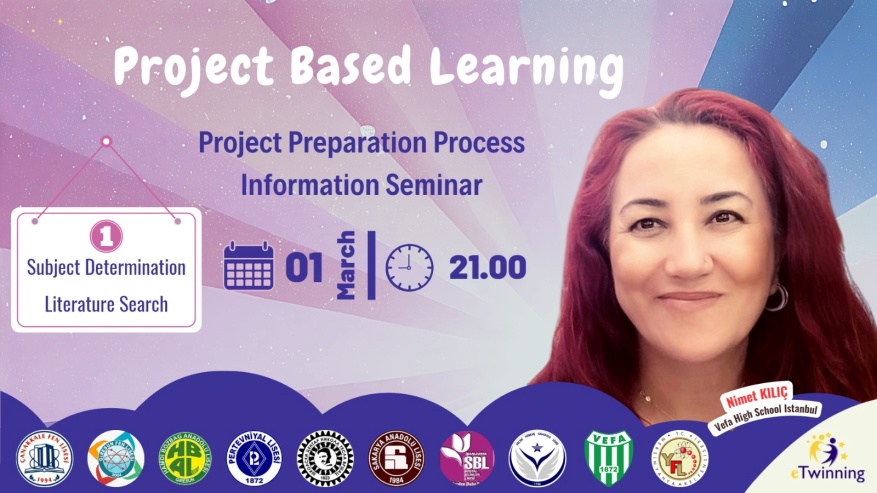 